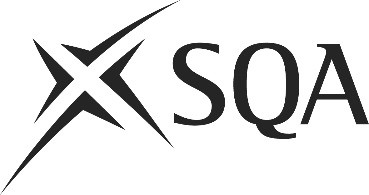 Unit PPL2FBS7 (HL24 04)	Clean Drink Dispense LinesI confirm that the evidence detailed in this unit is my own work.I confirm that the candidate has achieved all the requirements of this unit.I confirm that the candidate’s sampled work meets the standards specified for this unit and may be presented for external verification.Unit PPL2FBS7 (HL24 04)	Clean Drink Dispense LinesThis page is intentionally blankUnit PPL2FBS7 (HL24 04)	Clean Drink Dispense LinesUnit PPL2FBS7 (HL24 04)	Clean Drink Dispense LinesUnit PPL2FBS7 (HL24 04)	Clean Drink Dispense LinesUnit PPL2FBS7 (HL24 04)	Clean Drink Dispense LinesSupplementary evidenceCandidate’s nameCandidate’s signatureDateAssessor’s nameAssessor’s signatureDateCountersigning — Assessor’s name(if applicable)Countersigning — Assessor’s signature(if applicable)DateInternal verifier’s nameInternal verifier’s signatureDateCountersigning — Internal verifier’s name(if applicable)Countersigning — Internal verifier’s signature(if applicable)DateExternal Verifier’s initials and date (if sampled)Unit overviewThis unit is about how you safely clean and maintain the conduit of pipes and taps that are used to dispense a variety of drinks in your workplace, for example soft drinks, wine and beer.Sufficiency of evidenceThere must be sufficient evidence to ensure that the candidate can consistently achieve the required standard over a period of time in the workplace or approved realistic working environment.Performance criteriaWhat you must do:There must be evidence for all Performance Criteria (PC). The assessor must assess PCs 1–7 by directly observing the candidate’s work.Clean drink dispense lines1	Prepare the drink dispense lines ready for cleaning, taking care to follow procedures for disconnecting kegs and gas supply.2	Use the correct procedures, measured chemicals and personal protective equipment to carry out the process of cleaning the drinks dispense lines.3	Follow the correct procedure and timings to soak the dispense lines and taps.4	Follow the correct procedures to flush the dispense lines, leaving them clean, undamaged, free from chemicals and in good working order.5	Make sure that you have pulled through the reconnected drink and that you have checked its quality before resuming service.6	Store all dispense line cleaning equipment and chemicals in the correct place according to your workplace standard.7	Check that the drinks service area is clean and tidy.Scope/RangeWhat you must cover:All scope/range must be covered. There must be performance evidence, gathered through direct observation by the assessor of the candidate’s work for:four from:a	beer or lagerb	stoutc	cider d	alee	winef	soft drinksEvidence for the remaining points under ‘what you must cover’ may be assessed through questioning or witness testimony.Evidence referenceEvidence descriptionDatePerformance criteriaPerformance criteriaPerformance criteriaPerformance criteriaPerformance criteriaPerformance criteriaPerformance criteriaScope/RangeScope/RangeScope/RangeScope/RangeScope/RangeScope/RangeEvidence referenceEvidence descriptionDateWhat you must doWhat you must doWhat you must doWhat you must doWhat you must doWhat you must doWhat you must doWhat you must coverWhat you must coverWhat you must coverWhat you must coverWhat you must coverWhat you must coverEvidence referenceEvidence descriptionDate1234567abcdefKnowledge and understandingKnowledge and understandingEvidence referenceand dateWhat you must know and understandWhat you must know and understandEvidence referenceand dateFor those knowledge statements that relate to how the candidate should do something, the assessor may be able to infer that the candidate has the necessary knowledge from observing their performance or checking products of their work. In all other cases, evidence of the candidate’s knowledge and understanding must be gathered by alternative methods of assessment (eg oral or written questioning).For those knowledge statements that relate to how the candidate should do something, the assessor may be able to infer that the candidate has the necessary knowledge from observing their performance or checking products of their work. In all other cases, evidence of the candidate’s knowledge and understanding must be gathered by alternative methods of assessment (eg oral or written questioning).Evidence referenceand dateClean drink dispense linesClean drink dispense linesClean drink dispense lines1Current legislation regarding safe and hygienic working practices when cleaning drink dispense lines.2Why it is important to clean the drink dispense lines.3What the dangers are of mishandling kegs and gas supplies.4Why it is important to follow the correct procedures when handling chemicals.5The specific equipment and techniques required to clean the drink dispense lines at your workplace.6Why lines should be thoroughly rinsed after cleaning.7The types of unexpected situations that may occur when cleaning drink dispense lines and how to deal with these.EvidenceEvidenceDate123456Assessor feedback on completion of the unit